Stagione Sportiva 2023/2024Comunicato Ufficiale N° 143 del 15/01/2024SOMMARIOSOMMARIO	1COMUNICAZIONI DELLA F.I.G.C.	1COMUNICAZIONI DELLA L.N.D.	1COMUNICAZIONI DEL COMITATO REGIONALE	1Modifiche al programma gare del 21/01/2024	1NOTIZIE SU ATTIVITÀ AGONISTICA	1PROGRAMMA GARE	3COMUNICAZIONI DELLA F.I.G.C.COMUNICAZIONI DELLA L.N.D.COMUNICAZIONI DEL COMITATO REGIONALEModifiche al programma gare del 21/01/2024CAMPIONATO ECCELLENZAPer motivi ordine pubblico la gara CHIESANUOVA A.S.D./CIVITANOVESE CALCIO viene disputata sul campo sportivo comunale di Villa San Filippo di Monte San Giusto, via MagellanoCAMPIONATO ECCELLENZA FEMMINILEVisti gli accordi societari intervenuti la gara ANCONA RESPECT 2001/ASCOLI CALCIO 1898 FC S è anticipata a giovedì 18.01.2024 ore 19,00.NOTIZIE SU ATTIVITÀ AGONISTICAECCELLENZARISULTATIRISULTATI UFFICIALI GARE DEL 14/01/2024Si trascrivono qui di seguito i risultati ufficiali delle gare disputateGIUDICE SPORTIVOIl Giudice Sportivo Avv. Agnese Lazzaretti, con l'assistenza del segretario Angelo Castellana, nella seduta del 15/01/2024, ha adottato le decisioni che di seguito integralmente si riportano:GARE DEL 14/ 1/2024 PROVVEDIMENTI DISCIPLINARI In base alle risultanze degli atti ufficiali sono state deliberate le seguenti sanzioni disciplinari. CALCIATORI NON ESPULSI AMMONIZIONE CON DIFFIDA (IV INFR) AMMONIZIONE (VIII INFR) AMMONIZIONE (VII INFR) AMMONIZIONE (III INFR) AMMONIZIONE (II INFR) UNDER 17 ALLIEVI REGIONALIRISULTATIRISULTATI UFFICIALI GARE DEL 10/01/2024Si trascrivono qui di seguito i risultati ufficiali delle gare disputateGIUDICE SPORTIVOIl Giudice Sportivo Avv. Agnese Lazzaretti, con l'assistenza del segretario Angelo Castellana, nella seduta del 15/01/2024, ha adottato le decisioni che di seguito integralmente si riportano:GARE DEL 10/ 1/2024 PROVVEDIMENTI DISCIPLINARI In base alle risultanze degli atti ufficiali sono state deliberate le seguenti sanzioni disciplinari. CALCIATORI NON ESPULSI AMMONIZIONE (I INFR) 		IL SEGRETARIO					IL GIUDICE SPORTIVO                    F.to Angelo Castellana					 F.to Agnese LazzarettiPROGRAMMA GAREECCELLENZAGIRONE A - 1 GiornataECCELLENZA FEMMINILEGIRONE A - 8 GiornataUNDER 17 ALLIEVI REGIONALIIRONE A - 1 GiornataLe ammende irrogate con il presente comunicato dovranno pervenire a questo Comitato entro e non oltre il 25/01/2024.Pubblicato in Ancona ed affisso all’albo del Comitato Regionale Marche il 15/01/2024.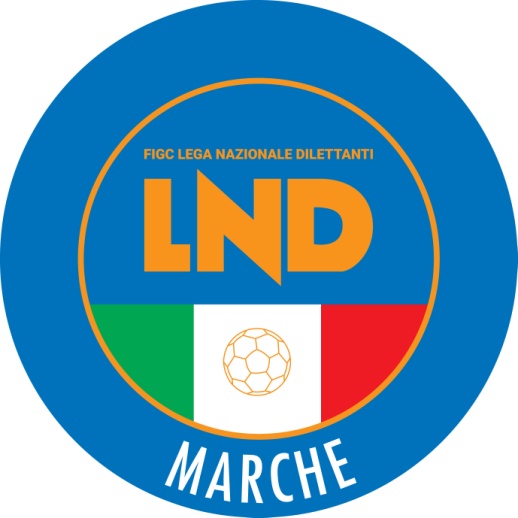 Federazione Italiana Giuoco CalcioLega Nazionale DilettantiCOMITATO REGIONALE MARCHEVia Schiavoni, snc - 60131 ANCONACENTRALINO: 071 285601 - FAX: 071 28560403sito internet: www.figcmarche.it                         e-mail: cr.marche01@lnd.itpec: marche@pec.figcmarche.itBALLANTI DIEGO(CIVITANOVESE CALCIO) MONTESI THOMAS(LMV URBINO CALCIO) D ERCOLE FERDINANDO(S.S. MACERATESE 1922) VISCIANO IVAN(CIVITANOVESE CALCIO) DALLA BONA DANIELE(LMV URBINO CALCIO) FALCIONI ALESSANDRO(OSIMANA) BELLUCCI ANDREA(OSIMANA) FERMANI NICHOLAS(OSIMANA) PERRI MATTEO(S.S. MACERATESE 1922) STRANO EMANUELE(S.S. MACERATESE 1922) FIORONI ALESSANDRO(CUPRENSE 1933) Squadra 1Squadra 2A/RData/OraImpiantoLocalita' ImpiantoIndirizzo ImpiantoLMV URBINO CALCIOCIVITANOVESE CALCIOR17/01/2024 18:00498 STADIO "MONTEFELTRO"URBINOVIA ANNUNZIATA SNCSquadra 1Squadra 2A/RData/OraImpiantoLocalita' ImpiantoIndirizzo ImpiantoANCONA RESPECT 2001ASCOLI CALCIO 1898 FC SPAA18/01/2024 19:008000 COMUNALE "DORICO"ANCONAVIA DAMIANO CHIESASquadra 1Squadra 2A/RData/OraImpiantoLocalita' ImpiantoIndirizzo ImpiantoACCADEMIA GRANATA L.E.C.S.I.DELFINO FANOA17/01/2024 15:00616 CAMPO SPORTIVO GIMARRAFANOVIA CENA  Il Segretario(Angelo Castellana)Il Presidente(Ivo Panichi)